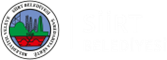 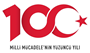 
        Siirt Belediye Meclisi, 5393 Sayılı Belediye Kanununun 31, 45 ve 46 sayılı Maddeleri gereğince aşağıdaki gündem maddelerini görüşmek üzere 05 Nisan 2021 Pazartesi günü saat: 10:00’da Başkanlık Makam Odasında toplanacaktır. 
       Söz konusu gündem maddelerinin Meclis toplantı tarihine kadar ilan panosuna asılmasını ve Belediyemiz resmi internet sitesinde yayınlanmasını, ayrıca bu konuda düzenlenecek 15.04.2021 tarihine kadar gönderilmesi arz ederim.
         GÜNDEM:  
YOKLAMA,BELEDİYE BAŞKANININ MECLİS AÇILIŞ KONUŞMASI,BİR EVVELKİ MECLİS TOPLANTI ZAPTININ TASDİKİ,ULUS MAHALLESİNDE BULUNAN NEBİ CAMİ TADİLATI.GAB BELEDİYELER BİRLİĞE ÜYE SEÇİMİ.KADRO İHDASI (MÜHENDİS).MEMUR DİSİPLİN AMİRLERİ YÖNETMELİĞİ.PLAN VE BÜTÇE KOMİSYONU ÜYE SEÇİMİ.ÖDENEK AKTARILMASI.İLİMİZ MERKEZDE TİCARİ TAKSİLERİN T PLAKA SAYISININ ARTIRILMASI.2020 YILININ FAALİYET RAPORUNUN TASDİKİ.BELEDİYEMİZE AİT MEZBAHANENİN 10 YILLIĞINA KİRAYA VERİLMESİ İÇİN ENCÜMENE YETKİ VERİLMESİ.SÖZLEŞMELİ PERSONEL ÜCRETİNİN BELİRLENMESİ (ABDURRAHMAN ÇETİNKAYA)ÖDENEK AKTARILMASI.HARFİYAT TOPRAĞI, İNŞAAT VE YIKINTI ATIKLARI YÖNETİM PLANI.HARFİYAT ATIĞI ÜCRET TARİFESİ.İMAR KOMİSYON RAPORUNUN TASDİKİ.MAYIS 2021 MECLİS TOPLANTI GÜNÜNÜN TESPİTİ.T.C.
SİİRT BELEDİYE BAŞKANLIĞI
Yazı İşleri MüdürlüğüSayı    :E-32862074-105.02-588801.04.2021Konu  :Meclis GündemiBASIN YAYIN VE HALKLA İLİŞKİLER MÜDÜRLÜĞÜNEYaşar ÇAKIR
Yazı İşleri Müdür V.
